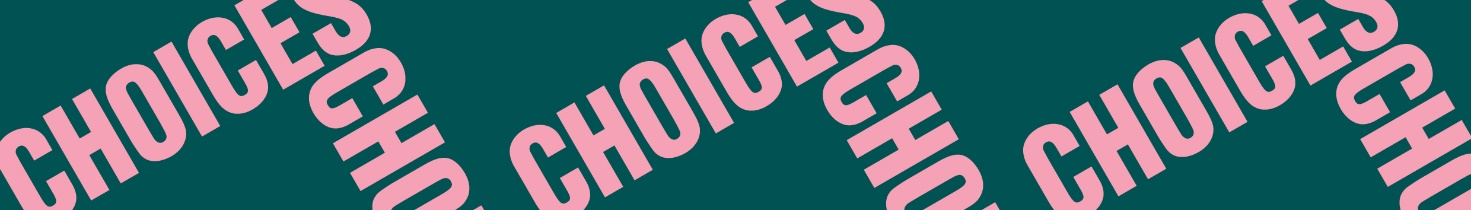 Strangers in a Strange LandThings We Carry on the SeaAnalysis 2: The immigrant experienceWhat information do we get about the immigrants in the poem in terms of education, reasons for traveling (push factors) and what they dream about (pull factors)? Write your information in the chart. EducationReasons for travelingFuture prospects